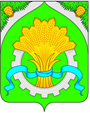 ДУМАШАТРОВСКОГО МУНИЦИПАЛЬНОГО ОКРУГАКУРГАНСКОЙ ОБЛАСТИРЕШЕНИЕот 30 августа 2022 г. № 295                                                                               с.ШатровоОб утверждении тарифов по оплате коммунальных услуг по вывозу жидких бытовых отходов, предоставляемых Бариновским муниципальным унитарным (казенным) предприятием «Теплогарант»с 01.07.2022 г.В соответствии с постановлением Правительства Российской Федерации от 13.08.2006 г. № 491 «Об утверждении Правил содержания общего имущества в многоквартирном доме и правил изменения размера платы за содержание и ремонт жилого помещения в случае оказания услуг и выполнения работ по управлению, содержанию и ремонту общего имущества в многоквартирном доме ненадлежащего качества и (или) с перерывами, превышающими установленную продолжительность», Федеральным законом от 06.10.2003 г.  № 131-ФЗ «Об общих принципах организации местного самоуправления в Российской Федерации», Уставом Шатровского муниципального округа Курганской области Дума Шатровского муниципального округа Курганской областиРЕШИЛА:1. Утвердить тарифы по оплате коммунальных услуг по вывозу жидких бытовых отходов для физических лиц, предоставляемых Бариновским муниципальным унитарным (казенным) предприятием «Теплогарант» с 01.07.2022 г. согласно приложению 1 к настоящему решению. 2. Утвердить тарифы по оплате коммунальных услуг по вывозу жидких бытовых отходов для юридических лиц, предоставляемых Бариновским муниципальным унитарным (казенным) предприятием «Теплогарант» с 01.07.2022 г., согласно приложению 2 к настоящему решению. 2. Обнародовать настоящее решение в соответствии со ст. 44 Устава Шатровского муниципального округа Курганской области.3. Контроль за выполнением настоящего решения возложить на постоянную депутатскую комиссию по промышленности, коммунальному хозяйству и торговле.Председатель Думы                                                     Шатровского муниципального округа                                                П.Н. КлименкоГлава Шатровского муниципального округа                                                                        Л.А. Рассохин                     Приложение 1                                                   к решению Думы Шатровского                                       муниципального округа                                                                  от_30 августа 2022 г.                  №_295_                                                                            «Об утверждении тарифов по оплате                                                                   коммунальных услуг по вывозу жидких                                                            бытовых отходов, предоставляемых Бариновским муниципальным унитарным                                                                     (казенным) предприятием «Теплогарант»                          с 01.07.2022 г.»ТАРИФЫпотребления коммунальных услуг физическими лицами с 01.07.2022 г.Глава Шатровскогомуниципального округа                                                                     Л.А. Рассохин                      Приложение 2                                                   к решению Думы Шатровского                                       муниципального округа                                                                     от___30 августа 2022г.                №_295_                                                                            «Об утверждении тарифов по оплате                                                                   коммунальных услуг по вывозу жидких                                                            бытовых отходов, предоставляемых Бариновским муниципальным унитарным                                                                     (казенным) предприятием «Теплогарант»                         с 01.07.2022 г.»ТАРИФЫпотребления коммунальных услуг юридическими лицами с 01.07.2022 г.Глава Шатровского муниципального округа                                                                        Л.А. Рассохин№п/пуслугаЕденицаизмеренияизмерительНормативНормативНормативТариф(руб.)№п/пуслугаЕденицаизмеренияизмерительв месяц(куб. м.)В годВ суткиТариф(руб.)123456781Вывоз жидкихбытовых отходов, стоимость 1 куб. м. с 01.07.2022 г   руб.куб. м.141,002Вывоз жидкихбытовых отходов, стоимость 1 куб. м. с 01.01.2023 груб.куб. м.141,00№п/пуслугаЕденицаизмеренияизмерительНормативНормативНормативТариф(руб.)№п/пуслугаЕденицаизмеренияизмерительв месяц(куб. м.)В годВ суткиТариф(руб.)123456781Вывоз жидкихбытовых отходов, стоимость 1 куб. м. с 01.07.2022 г   руб.куб. м.167,302Вывоз жидкихбытовых отходов, стоимость 1 куб. м. с 01.01.2023 груб.куб. м.167,30